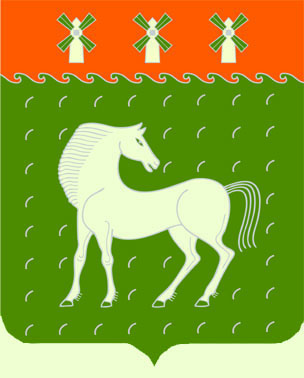 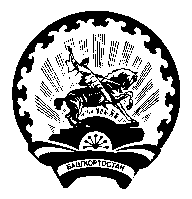   Башкортостан РеспубликаһыДəүлəкəн   районымуниципаль районының Ивановка ауыл Советыауыл билəмəһехакимиəте                     453411, Дəүлəкəн районы, Ивановка а.,                                       Гаршин ур., 79Администрациясельского поселения Ивановский сельсоветмуниципального районаДавлекановский районРеспублики Башкортостан                                        453411, Давлекановский район, с.Ивановка                                  ул. Гаршина,79[АРАР   	       	  	   	   № 08                      ПОСТАНОВЛЕНИЕ «11» март  2020 й.	                                                          «11» марта  2020 г.Об утверждении нормативной стоимости (единичных расценок)работ по текущему и капитальному ремонту сетей уличного освещениянаселенных пунктов муниципального образования, при реализации мероприятий по улучшению систем наружного освещения в 2019-2020 гг.	В целях эффективного использования бюджетных средств сельского поселения Ивановский сельсовет муниципального района Давлекановский район Республики Башкортостан, в соответствии с Федеральным законом от 06.10.2003 г. № 131-ФЗ «Об общих принципах организации местного самоуправления в Российской Федерации», на основании постановления Правительства Республики Башкортостан от 1801.2019 г. № 25 «Об улучшении систем наружного освещения населенных пунктов Республики Башкортостан»,п о с т а н о в л я ю:	1.Утвердить отсутствие необходимости проведения проверки сметной стоимости капитального ремонта, так как, в соответствии с пунктом 8 Порядка предоставления субсидий бюджетам муниципальных районов и городских округов Республики Башкортостан из бюджета Республики Башкортостан на софинансирование мероприятий по улучшению систем наружного освещения населенных пунктов Республики Башкортостан, разработана сметная документация на основании «типовой сметы» на мероприятия по улучшению систем наружного освещения, рекомендованной Министерством жилищно-коммунального хозяйства Республики Башкортостан. Данная сметная документация соответствует сметным расчетам «типовой сметы» на мероприятия по улучшению систем наружного освещения, рекомендованной Министерством жилищно-коммунального хозяйства Республики Башкортостан.	2.Утвердить сводный сметный расчет стоимости строительства по объекту «Проведение работ по благоустройству систем наружного освещения в сельском поселении Ивановский сельсовет муниципального района Давлекановский район Республики Башкортостан» в сумме:	- в ценах 2001 года (без НДС) – всего 11 747,86 тыс. руб.;	- в текущих ценах 2019 года (с НДС) – всего 87 827,00 тыс. руб.	3. Контроль за исполнением настоящего постановления оставляю за собой.Глава администрации                                                                    В.И. Никульшин                                                                                                                    ПРОЕКТПОСТАНОВЛЕНИЕОб утверждении нормативной стоимости (единичных расценок)работ по текущему и капитальному ремонту сетей уличного освещениянаселенных пунктов муниципального образования, при реализации мероприятий по улучшению систем наружного освещения в 2019-2020 гг.	В целях эффективного использования бюджетных средств сельского поселения Ивановский сельсовет муниципального района Давлекановский район Республики Башкортостан, в соответствии с Федеральным законом от 06.10.2003 г. № 131-ФЗ «Об общих принципах организации местного самоуправления в Российской Федерации», на основании постановления Правительства Республики Башкортостан от 1801.2019 г. № 25 «Об улучшении систем наружного освещения населенных пунктов Республики Башкортостан»,п о с т а н о в л я ю:	1.Утвердить отсутствие необходимости проведения проверки сметной стоимости капитального ремонта, так как, в соответствии с пунктом 8 Порядка предоставления субсидий бюджетам муниципальных районов и городских округов Республики Башкортостан из бюджета Республики Башкортостан на софинансирование мероприятий по улучшению систем наружного освещения населенных пунктов Республики Башкортостан, разработана сметная документация на основании «типовой сметы» на мероприятия по улучшению систем наружного освещения, рекомендованной Министерством жилищно-коммунального хозяйства Республики Башкортостан. Данная сметная документация соответствует сметным расчетам «типовой сметы» на мероприятия по улучшению систем наружного освещения, рекомендованной Министерством жилищно-коммунального хозяйства Республики Башкортостан.	2.Утвердить сводный сметный расчет стоимости строительства по объекту «Проведение работ по благоустройству систем наружного освещения в сельском поселении Ивановский сельсовет муниципального района Давлекановский район Республики Башкортостан» в сумме:	- в ценах 2001 года (без НДС) – всего 11 747,86 тыс. руб.;	- в текущих ценах 2019 года (с НДС) – всего 87 827,00 тыс. руб.	3. Контроль за исполнением настоящего постановления оставляю за собой.Глава администрации                                                                    В.И. Никульшин